         Rybaření - Rozkoš u České SkalicePronájem obytné maringotky pro 4 osoby v oplocené zahradě, těsně u vody přehrady v překrásné „Candátí zátoce“. Pitná a teplá voda, 220V, kuchyňka, 2 lednička na jídlo, 1 lednice na ryby, WC - kadibudka, venkovní posezení, parkování vozidla, 3 km od Nového Města nad Metují.                        Rezervace termínu a informace:  604 307 523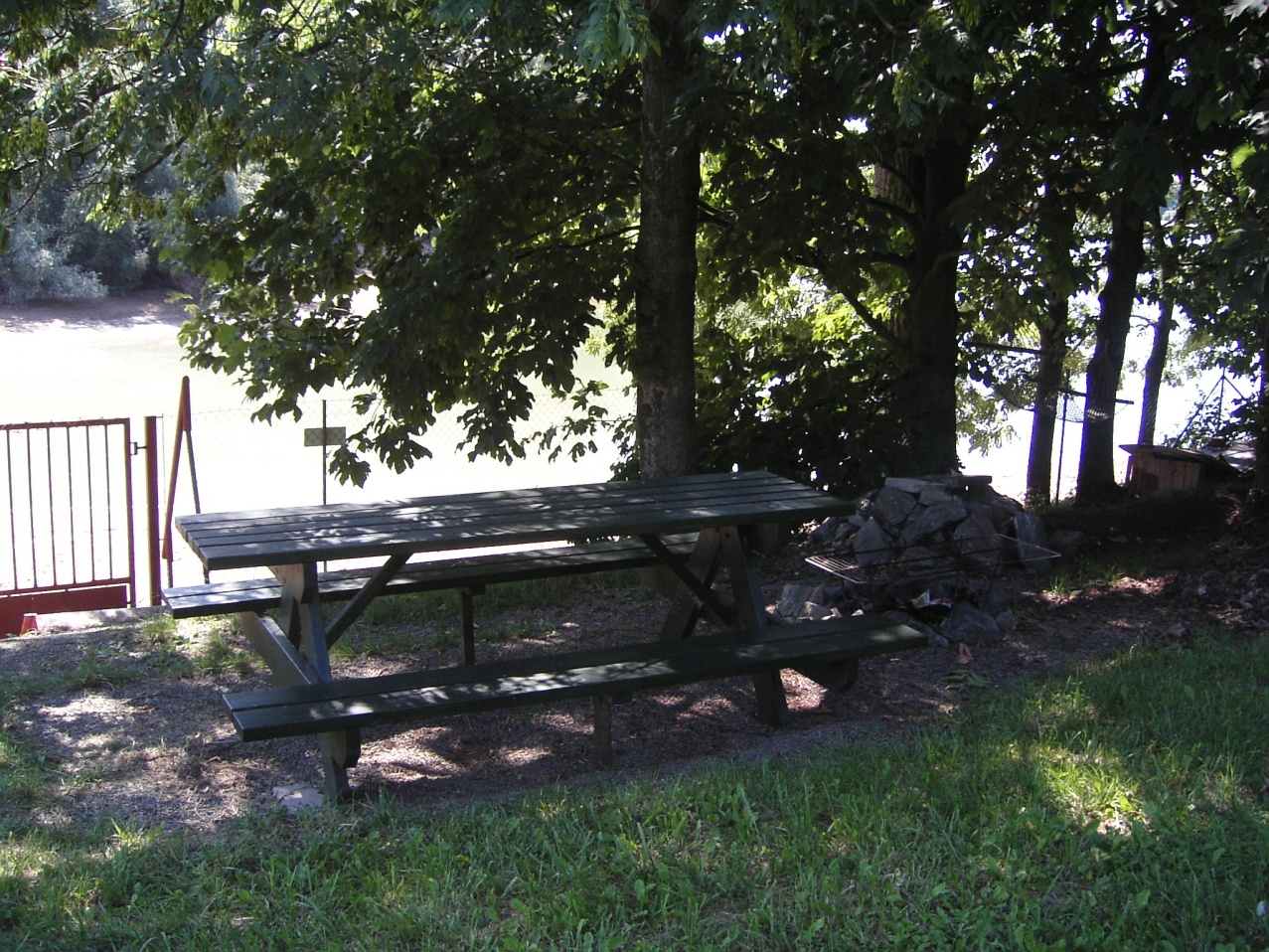 